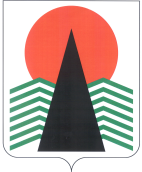 Муниципальное образованиеСельское поселение СентябрьскийНефтеюганский районХанты-Мансийский автономный округ – ЮграАДМИНИСТРАЦИЯ СЕЛЬСКОГО ПОСЕЛЕНИЯ СЕНТЯБРЬСКИЙ ПОСТАНОВЛЕНИЕп. СентябрьскийО внесении изменений в постановление администрации сельского поселения Сентябрьский от 30.12.2020 № 135-па «Об утверждении  плана противодействия коррупции в  сельском поселении Сентябрьский на 2021-2022 годы»В соответствии с Федеральным законом от 25 декабря 2008 года № 273-ФЗ «О противодействии коррупции», Указом Президента Российской Федерации от 16 августа 2021 года № 478 «О Национальном плане противодействия коррупции на 2021 – 2024 годы» п о с т а н о в л я ю:Внести в постановление администрации сельского поселения Сентябрьский от 30.12.2020 № 135-па «Об утверждении  плана противодействия коррупции в  сельском поселении Сентябрьский на 2021-2022 годы» следующие изменения:1.1. Дополнить Раздел 4 пунктами 4.13., 4.14, 4.15 согласно Приложению к настоящему постановлению. Настоящее постановление подлежит размещению на официальном сайте муниципального образования сельское поселение Сентябрьский.4. Контроль за исполнением настоящего постановления возложить на заместителя Главы сельского поселения.Глава поселения                                                                            		  А.В. Светлаков09.09.2021№89-паПриложениек постановлению администрации сельского поселения Сентябрьскийот 09.09.2021 № 89-па4.13.участие государственных (муниципальных) служащих, работников, в должностные обязанности которых входит участие в проведении закупок товаров, работ, услуг для обеспечения государственных (муниципальных) нужд, в мероприятиях по профессиональному развитию в области противодействия коррупции, в том числе их обучение по дополнительным профессиональным программам в области противодействия коррупциидо 31 декабря 2021 года до 20 ноября 2022 года Заведующий организационно-правового сектора4.14участие государственных (муниципальных) служащих, работников, в должностные обязанности которых входит участие в противодействии коррупции, в мероприятиях по профессиональному развитию в области противодействия коррупции, в том числе их обучение по дополнительным профессиональным программам в области противодействия коррупциидо 31 декабря 2022 годаЗаведующий организационно-правового сектора4.15участие лиц, впервые поступивших на государственную (муниципальную) службу или на работу в соответствующие организации и замещающих должности, связанные с соблюдением антикоррупционных стандартов, в мероприятиях по профессиональному развитию в области противодействия коррупциидо 31 декабря 2022 годаСпециалист по кадрам